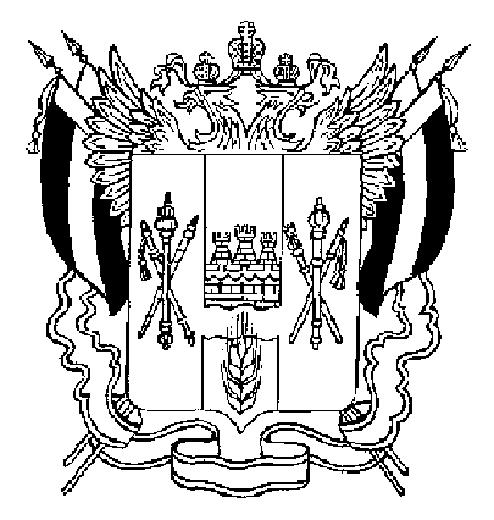 ПРАВИТЕЛЬСТВО РОСТОВСКОЙ ОБЛАСТИПОСТАНОВЛЕНИЕ от ______________  _____г. Ростов-на-ДонуО внесении измененияв постановление ПравительстваРостовской области от 20.01.2012 № 62 В целях приведения нормативного правового акта Ростовской области 
в соответствие с действующим законодательством Правительство Ростовской области  постановляет:1. Внести в приложение к постановлению Правительства Ростовской области от 20.01.2012 № 62 «О порядке предоставления субсидий сельскохозяйственным товаропроизводителям (кроме граждан, ведущих личное подсобное хозяйство) на возмещение части затрат на 1 килограмм реализованного и (или) отгруженного на собственную переработку молока» изменение, изложив его в редакции согласно приложению к настоящему постановлению.2. Настоящее постановление вступает в силу со дня его официального опубликования.3. Контроль за выполнением настоящего постановления возложить 
на министра сельского хозяйства и продовольствия Ростовской области Рачаловского К.Н.       ГубернаторРостовской области                                                                                 В.Ю. ГолубевПостановление вноситминистерство сельскогохозяйства и продовольствияРостовской области Приложениек постановлениюПравительстваРостовской областиот __________ № _____ПОЛОЖЕНИЕо порядке предоставления субсидий сельскохозяйственным товаропроизводителям (кроме граждан, ведущих личное 
подсобное хозяйство) на возмещение части затрат на 1 килограмм реализованного и (или) отгруженного на собственную переработку молока1. Настоящее Положение устанавливает порядок предоставления субсидий сельскохозяйственным товаропроизводителям (кроме граждан, ведущих личное подсобное хозяйство) на возмещение части затрат на 1 килограмм реализованного и (или) отгруженного на собственную переработку молока в рамках подпрограммы «Развитие молочного скотоводства» государственной программы Ростовской области «Развитие сельского хозяйства и регулирование рынков сельскохозяйственной продукции, сырья и продовольствия», утвержденной постановлением Правительства Ростовской области от 25.09.2013 № 592 (далее – субсидия).2. Министерство сельского хозяйства и продовольствия Ростовской области (далее – министерство) является уполномоченным органом по распределению средств, поступивших из федерального бюджета, и главным распорядителем средств областного бюджета, предоставляемых в виде субсидий.3. Субсидии предоставляются сельскохозяйственным товаропроизводителям (кроме граждан, ведущих личное подсобное хозяйство) (далее – сельскохозяйственный товаропроизводитель, получатель субсидии) на возмещение части затрат на 1 килограмм реализованного и (или) отгруженного на собственную переработку молока в текущем году. Размер субсидии рассчитывается ежемесячно по ставкам, устанавливаемым правовым актом министерства, дифференцированно для коровьего молока высшего, первого сортов и козьего молока.4. Сроки начала и окончания приема заявок утверждаются министерством и размещаются на официальном сайте министерства в информационно-телекоммуникационной сети «Интернет» www.don-agro.ru не позднее чем за 
3 дня до начала приема заявок. 5. Субсидии предоставляются при следующих условиях:отсутствии у сельскохозяйственных товаропроизводителей процедур реорганизации, ликвидации или несостоятельности (банкротства) в соответствии с законодательством Российской Федерации;наличии свидетельства о государственной регистрации или свидетельства о постановке на учет сельскохозяйственных товаропроизводителей в налоговом органе на территории Ростовской области;осуществлении сельскохозяйственными товаропроизводителями производственной деятельности на территории Ростовской области;реализации сельскохозяйственными товаропроизводителями молока перерабатывающим предприятиям и (или) его отгрузка на собственную переработку;наличии у сельскохозяйственного товаропроизводителя поголовья коров и (или) коз на момент подачи документов для получения субсидии.6. Сельскохозяйственный товаропроизводитель представляет в министерство или подает через многофункциональный центр предоставления государственных и муниципальных услуг (далее – МФЦ) в сроки, утвержденные министерством, заявку на предоставление субсидии (далее – заявка), включающую следующие документы согласно описи по форме, утвержденной министерством:6.1. Заявление на имя министра сельского хозяйства и продовольствия Ростовской области.6.2. Справку-расчет о размере причитающейся субсидии на возмещение части затрат на 1 килограмм реализованного и (или) отгруженного на собственную переработку молока за счет средств областного бюджета по форме согласно приложению № 1 к настоящему Положению.6.3. Справку-расчет о размере причитающейся субсидии на возмещение части затрат на 1 килограмм реализованного и (или) отгруженного на собственную переработку молока за счет средств федерального бюджета по форме согласно приложению № 2 к настоящему Положению.6.4. Копии форм годовой отчетности о финансово-экономическом состоянии товаропроизводителей агропромышленного комплекса (по формам, утвержденным Министерством сельского хозяйства Российской Федерации): форма № 2 «Отчет о финансовых результатах» и форма № 6-АПК (годовая) «Отчет об отраслевых показателях деятельности организаций агропромышленного комплекса» за календарный год, предшествующий текущему году подачи заявки, или выписку из книги учета доходов и расходов 
за календарный год, предшествующий текущему году подачи заявки (представляется организациями и индивидуальными предпринимателями, находящимися на специальных налоговых режимах), заверенные сельскохозяйственным товаропроизводителем. Указанные в настоящем подпункте копии документов представляются всеми сельскохозяйственными товаропроизводителями, кроме сельскохозяйственных товаропроизводителей, включенных в Реестр сельскохозяйственных товаропроизводителей Ростовской области, размещенный на официальном сайте главного распорядителя в информационно-телекоммуникационной сети «Интернет» www.don-agro.ru, а также указанных в части 2 статьи 3 Федерального закона от 29.12.2006 № 264-ФЗ «О развитии сельского хозяйства». 6.5. Справку об объеме производства и реализации молока, наличии поголовья коров и (или) коз за месяц, предшествующий месяцу подачи документов для получения субсидии, заверенную сельскохозяйственным товаропроизводителем (данные, указанные в справке, должны соответствовать сведениям, указанным в первичных учетных документах и бухгалтерской отчетности получателя субсидии).6.6. Копии договоров на поставку молока перерабатывающему предприятию, копии приемных квитанций на закупку молока и молочных продуктов по форме № ПК-3, заверенные сельскохозяйственным товаропроизводителем, и реестр приемных квитанций за месяцы текущего года, предшествующие месяцу подачи заявки.Копии документов внутрихозяйственного учета количества и качества молока, поступившего на собственную переработку за месяцы текущего года, предшествующие месяцу подачи заявки, заверенные получателем субсидии, 
и реестр документов внутрихозяйственного учета количества и качества молока (при наличии у сельскохозяйственного товаропроизводителя собственной переработки молока).7. Министерство или МФЦ (в случае подачи заявки через МФЦ) запрашивает в порядке межведомственного информационного взаимодействия, осуществляемого при предоставлении государственных услуг, выписку из Единого государственного реестра юридических лиц или выписку из Единого государственного реестра индивидуальных предпринимателей на месяц подачи заявки.8. Сельскохозяйственный товаропроизводитель вправе представить в министерство или МФЦ (в случае подачи заявки через МФЦ) документы, указанные в пункте 7 настоящего Положения, по собственной инициативе. Документы, полученные с использованием сервиса «Предоставление сведений из ЕРРЮЛ/ЕГРИП о конкретном юридическом лице/индивидуальном предпринимателе в формате электронного документа», размещенного на официальном сайте Федеральной налоговой службы в информационно-телекоммуникационной сети «Интернет» www.nalog.ru, или полученные посредством официального единого портала государственных услуг www.gosuslugi.ru, должны быть заверены сельскохозяйственным товаропроизводителем. При этом документы, указанные в настоящем пункте, должны быть по состоянию не ранее чем за 30 календарных дней до даты подачи заявки.9. Министерство регистрирует заявку в журнале учета заявок в день ее поступления и осуществляет рассмотрение заявки в течение 10 рабочих дней 
со дня регистрации.10. По окончании установленного срока рассмотрения заявки министерство:при отсутствии замечаний к документам, указанным в пунктах 6 – 8 настоящего Положения, в день окончания срока рассмотрения заявки принимает решение о предоставлении субсидии и включает сельскохозяйственного товаропроизводителя в Реестр получателей субсидий, о чем в течение 5 рабочих дней уведомляет сельскохозяйственного товаропроизводителя путем размещения информации на официальном сайте министерства в информационно-телекоммуникационной сети «Интернет» www.don-agro.ru; отказывает в предоставлении субсидии, о чем письменно извещает сельскохозяйственного товаропроизводителя в течение 5 рабочих дней со дня окончания проверки документов в следующих случаях:несоответствие сельскохозяйственного товаропроизводителя условиям, целям получения субсидии и несоблюдение установленного действующим законодательством порядка предоставления субсидий;отсутствие бюджетных ассигнований, предусмотренных на возмещение затрат на 1 килограмм реализованного и (или) отгруженного на собственную переработку молока на текущий финансовый год;отсутствие в представленных документах подписей, печатей, дат, несоответствие форм представленных документов формам документов, установленным действующим законодательством;непредоставление в полном объеме документов, предусмотренных настоящим Положением;отсутствие в представленных документах сведений, предусмотренных настоящим Положением;наличие в представленных документах исправлений, дописок, подчисток, технических ошибок.Под техническими ошибками в целях настоящего Положения признаются описки, опечатки, арифметические ошибки, приведшие к несоответствию сведений, которые были внесены в документы, сведениям в документах, 
на основании которых вносились сведения.Сельскохозяйственный товаропроизводитель вправе повторно обратиться за предоставлением субсидии после полного устранения допущенных нарушений в пределах срока предоставления субсидии.11. При включении в Реестр получателей субсидии либо отказе в предоставлении субсидии министерство вносит соответствующую запись в журнал учета заявок.12. Взаимодействие между министерством и МФЦ осуществляется в соответствии с заключенным между ними соглашением.13. Министерство в течение 10 рабочих дней со дня включения сельскохозяйственного товаропроизводителя в Реестр получателей субсидии заключает с ним соглашение о предоставлении субсидии (далее – Соглашение). Форма Соглашения устанавливается министерством.Соглашение в обязательном порядке должно содержать:сроки перечисления субсидий;согласие получателя субсидии на осуществление министерством и органами государственного финансового контроля проверок соблюдения получателем субсидий условий, целей и порядка их предоставления;право министерства и органов государственного финансового контроля на проведение проверок соблюдения получателями субсидий условий, целей и порядка их предоставления;порядок возврата сумм, использованных получателями субсидии, в случае установления по итогам проверок, проведенных министерством, а также органами государственного финансового контроля факта нарушения условий, установленных при предоставлении субсидии; основания и условия одностороннего отказа министерства от исполнения Соглашения в соответствии с Гражданским кодексом Российской Федерации и возврата полученной субсидии.14. Для перечисления субсидий, источником финансового обеспечения которых являются средства областного бюджета, министерство в течение 
7 рабочих дней после заключения с получателями субсидий Соглашений на основании представленных документов, установленных порядком расходования средств, формирует и представляет в министерство финансов Ростовской области заявки на оплату расходов в соответствии с порядком санкционирования оплаты денежных обязательств получателей средств областного бюджета, установленным министерством финансов Ростовской области, на основании которых в течение 30 календарных дней осуществляется перечисление субсидий получателям.В целях перечисления субсидий, источником финансового обеспечения которых являются средства федерального бюджета, министерство финансов Ростовской области осуществляет доведение предельных объемов оплаты денежных обязательств на лицевой счет министерства. Министерство в течение 2  рабочих дней осуществляет перечисление средств получателям субсидий.15. Распределение субсидий между получателями субсидий осуществляется министерством в пределах бюджетных ассигнований, предусмотренных на текущий финансовый год.В случае, если общий объем средств, запрашиваемых получателями субсидий и соответствующих условиям их предоставления, превышает объемы ассигнований, предусмотренных в областном и федеральном бюджетах на эти цели в текущем финансовом году, распределение субсидий осуществляется в той последовательности, в которой поступали и регистрировались заявки.16. Получатели субсидий несут административную ответственность в соответствии с областным законодательством за предоставление органам государственной власти Ростовской области и (или) должностным лицам органов государственной власти Ростовской области заведомо ложной информации.17. Проверку соблюдения условий, целей и порядка, установленных 
при предоставлении субсидий, осуществляет министерство и органы государственного финансового контроля в пределах своей компетенции. 18. В случае установления фактов необоснованного получения субсидии министерство в течение 10 рабочих дней со дня установления указанных фактов письменно уведомляет получателя субсидии о необходимости возврата субсидии в областной бюджет в полном объеме.19. Получатель субсидии обязан в течение 20 рабочих дней со дня получения уведомления перечислить необоснованно полученную субсидию в областной бюджет в полном объеме.20. Возврат необоснованно полученной субсидии в областной бюджет осуществляется на основании оформленных получателем субсидии платежных документов.21. В случае неперечисления получателем субсидии необоснованно полученной субсидии в областной бюджет в срок, установленный пунктом 19 настоящего Положения, указанные средства взыскиваются министерством в судебном порядке.Начальник управлениядокументационного обеспеченияПравительства Ростовской области                                                Т.А. РодионченкоПриложение № 1к Положению 
о порядке предоставления субсидий сельскохозяйственным товаропроизводителям (кроме граждан, ведущих личное подсобное хозяйство) на возмещение части затрат 
на 1 килограмм реализованного и (или) отгруженного на собственную переработку молокаСПРАВКА-РАСЧЕТо размере причитающейся субсидии на возмещение части затрат на 1 килограмм реализованного 
и (или) отгруженного на собственную переработку молока за счет средств областного бюджетаза ___________________ 20___ г.                                                                                                                (месяц)по ___________________________________________                                                                                              (наименование сельскохозяйственного                                                                                     товаропроизводителя, муниципального района)* Заполняется министерством.Сельскохозяйственныйтоваропроизводитель _______________  Ф.И.О.                                                 (подпись)                      Дата М.П. (при наличии)Исполнитель ______________ Ф.И.О., телефон __________                                    (подпись)                     Приложение № 2к Положению 
о порядке предоставления субсидий сельскохозяйственным товаропроизводителям (кроме граждан, ведущих личное подсобное хозяйство) на возмещение части затрат 
на 1 килограмм реализованного и (или) отгруженного на собственную переработку молокаСПРАВКА-РАСЧЕТо размере причитающейся субсидии на возмещение части затрат на 1 килограмм реализованного 
и (или) отгруженного на собственную переработку молока за счет средств федерального бюджетаза ___________________ 20___ г.                 (месяц)по ___________________________________________                       (наименование сельскохозяйственного                                                                                     товаропроизводителя, муниципального района)* Заполняется министерством.Сельскохозяйственный товаропроизводитель _______________  Ф.И.О.                                                     (подпись)                       Дата М.П. (при наличии)Исполнитель ___________ Ф.И.О., телефон ______________                                (подпись)                 Наименование предприятия, принявшего продукцию на переработкуКоличество реализованногои (или) отгруженногона собственную переработку коровьего молока высшего (первого) сорта 
и (или) козьего молока (кг)Количество реализованногои (или) отгруженногона собственную переработку коровьего молока высшего (первого) сорта 
и (или) козьего молока (кг)Размер (ставка) субсидииза 1 кг 
в зачетной массе (рублей)Размер причитающейся субсидии (рублей)(графа 3 х графу 4)Сумма субсидии 
к перечислению(рублей)*Наименование предприятия, принявшего продукцию на переработкуфизическая массазачетная масса(в пересчетена базисные показатели)Размер (ставка) субсидииза 1 кг 
в зачетной массе (рублей)Размер причитающейся субсидии (рублей)(графа 3 х графу 4)Сумма субсидии 
к перечислению(рублей)*123456ИтогоНаименование предприятия, принявшего продукцию на переработкуКоличество реализованногои (или) отгруженногона собственную переработку коровьего молока высшего (первого) сорта и (или) козьего молока (кг)Количество реализованногои (или) отгруженногона собственную переработку коровьего молока высшего (первого) сорта и (или) козьего молока (кг)Размер (ставка) субсидииза 1 кгв зачетной массе (рублей)Размер причитающейся субсидии (рублей)(графа 3 х графу 4)Сумма субсидии к перечислению (рублей)*Наименование предприятия, принявшего продукцию на переработкуфизическая массазачетная масса(в пересчете на базисные показатели)Размер (ставка) субсидииза 1 кгв зачетной массе (рублей)Размер причитающейся субсидии (рублей)(графа 3 х графу 4)Сумма субсидии к перечислению (рублей)*123456Итого